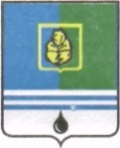 					РЕШЕНИЕДУМЫ ГОРОДА КОГАЛЫМАХанты-Мансийского автономного округа - ЮгрыОт «13» декабря 2017г.							№158-ГД _____20___г.                                                            №_______ О внесении изменений  в решение Думы города Когалыма от 24.03.2017 №74-ГДВ соответствии с Федеральным законом от 06.10.2003 №131-ФЗ «Об общих принципах организации местного самоуправления в Российской Федерации», Уставом города Когалыма, Дума города Когалыма РЕШИЛА:1. В решение Думы города Когалыма от 24.03.2017 №74-ГД «Об утверждении Порядка организации и проведения публичных слушаний в городе Когалыме» (далее – решение) внести следующие изменения:1.1. В части 2 статьи 3 приложения к решению:1.1.1. в пункте 3 слова «проекты планов и программ развития муниципального образования,» исключить;1.1.2. дополнить пунктом 6 следующего содержания:«6) проект стратегии социально-экономического развития муниципального образования.».1.2. В части 1 статьи 5 приложения к решению слова «постановлением Администрации города Когалыма» заменить словами «постановлением главы города Когалыма».1.3. В пункте 3.4  части 3 статьи 9 приложения к решению после слов «подписывается всеми» дополнить словом «присутствующими».2. Опубликовать настоящее решение в газете «Когалымский вестник». ПредседательГлаваДумы города Когалымагорода Когалыма_____________  А.Ю.Говорищева_____________ Н.Н.Пальчиков